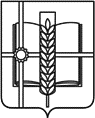 РОССИЙСКАЯ ФЕДЕРАЦИЯРОСТОВСКАЯ ОБЛАСТЬЗЕРНОГРАДСКИЙ РАЙОНМУНИЦИПАЛЬНОЕ ОБРАЗОВАНИЕ«Зерноградское городское поселение»АДМИНИСТРАЦИЯ ЗЕРНОГРАДСКОГО ГОРОДСКОГО ПОСЕЛЕНИЯПОСТАНОВЛЕНИЕот 11.04.2024 № 227 г. Зерноград  О внесении изменений в постановление Администрации Зерноградского городского поселения от 17.11.2020 № 854 «Об утверждении Положения о межведомственной комиссии при Администрации Зерноградского городского поселения Зерноградского района Ростовской области для оценки и обследования помещения в целях признания помещения жилым помещением, жилого помещения непригодным для проживания, многоквартирного дома аварийным и подлежащим сносу ли реконструкции, садового дома жилым домом и жилого дома садовым домом»В связи с кадровыми изменениями в Зерноградском городском поселении, Администрация Зерноградского городского поселения постановляет:1. Внести изменение в постановление Администрации Зерноградского городского поселения от 17.11.2020 № 854 «Об утверждении Положения о межведомственной комиссии при Администрации Зерноградского городского поселения Зерноградского района Ростовской области для оценки и обследования помещения в целях признания помещения жилым помещением, жилого помещения непригодным для проживания, многоквартирного дома аварийным и подлежащим сносу или реконструкции, садового дома жилым домом и жилого дома садовым домом», изложив приложение № 2 к постановлению в новой редакции согласно приложению  к настоящему постановлению;2. Постановление Администрации Зерноградского. городского поселения от 11.03.2024 № 130 «О внесении изменения в постановление  Администрации Зерноградского городского поселения от 17.11.2020 № 854 «Об утверждении Положения о межведомственной комиссии при Администрации Зерноградского городского поселения Зерноградского района Ростовской области для оценки и обследования помещения в целях признания помещения жилым помещением, жилого помещения непригодным для проживания, многоквартирного дома аварийным и подлежащим сносу или реконструкции, садового дома жилым домом и жилого дома садовым домом» считать утратившим силу.3. Настоящее постановление вступает в силу со дня его официального опубликования.4. Опубликовать настоящее постановление в печатном средстве массовой информации Администрации Зерноградского городского поселения «Зерноград официальный» и разместить на официальном сайте Администрации Зерноградского городского поселения в информационно-телекоммуникационной сети «Интернет».5. Контроль за выполнением постановления оставляю за собой.Глава АдминистрацииЗерноградского городского поселения                                               И.В. ПолищукПриложениек постановлению Администрации Зерноградского городского поселения от 11.04.2024  № 227СОСТАВмежведомственной комиссии при администрации Зерноградского городского поселения для оценки и обследования помещения в целях признания помещения жилым помещением, жилого помещения непригодным для проживания, многоквартирного дома аварийным и подлежащим сносу ли реконструкции, садового дома жилым домом и жилого дома садовым домомМалышева Виолетта ОлеговнаЗаместитель главы Администрации Зерноградского городского поселения, председатель комиссииСтрогий Андрей НиколаевичЗаместитель директора МКУ Зерноградского городского поселения «Управление ЖКХ, архитектуры, имущественных отношений, ГО и ЧС», заместитель председателя комиссииСолдатенкова Татьяна ЮрьевнаВедущий специалист (по муниципальному контролю и жилищным вопросам), секретарь комиссииЧлены комиссииЧлены комиссииКоробкина Ольга ВикторовнаЗаведующий сектором ЖКХ МКУ Зерноградского городского поселения «Управление ЖКХ, архитектуры, имущественных отношений, ГО и ЧС»Панасенко Елена ВасильевнаЗаведующий сектором архитектуры МКУ Зерноградского городского поселения «Управление ЖКХ, архитектуры, имущественных отношений, ГО и ЧС»Крахмаль Екатерина АндреевнаПредставитель государственной жилищной инспекции Ростовской областиГарькавая Ирина НиколаевнаНачальник территориального отдела Управления Роспотребнадзора по Ростовской области в г. Азове, Азовском, Зерноградском, Кагальницком районахЛукашев Олег ВикторовичГлавный государственный инспектор Зерноградского района по пожарному надзору, начальник ОНД по Зерноградскому району УНДиПР Главного управления МЧС России по Ростовской области (по согласованию)Роговой Сергей АнатольевичЗаместитель директора – главный инженер филиала ПАО «Газпром газораспределение Ростов-на-Дону» в г. Зернограде (по согласованию)Тлячев Андрей АнатольевичНачальник ЗРЭС филиала АО «Донэнерго» АМЭС (по согласованию)Оганесян Карен Суриковичи.о. директора МУП ЗГП «Зерноградское ПП ЖКХ(по согласованию)Богданов Сергей ЕвгеньевичНачальник Зерноградского РЭС ПО ЮЭС ЗРЭС ПО «Южные электрические сети» филиала ПАО «Россети Юг» - «Ростовэнерго» (по согласованию)